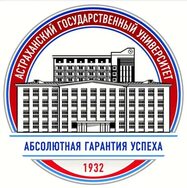 АСТРАХАНСКИЙ ГОСУДАРСТВЕННЫЙ УНИВЕРСИТЕТ  имени В.Н. ТатищеваИНФОРМАЦИОННОЕ ПИСЬМО Уважаемые Коллеги! В рамках года педагога и наставника, миссией которого является признание особого статуса педагогических работников, в том числе выполняющих наставническую деятельность и повышение престижа профессии учителя.Приглашаем Вас принять участие в работе II международной научно-практической конференции «ЭКОЛОГИЧЕСКАЯ, ПРОМЫШЛЕННАЯ И ПОЖАРНАЯ БЕЗОПАСНОСТЬ – 2023», которая состоится 23 декабря 2023 года, Цель конференции: формирование научных подходов и разработка практических рекомендаций в направлении обеспечения экологической, пожарной и промышленной безопасностиОрганизационный комитет конференции:Курочкина Татьяна Федоровна, доктор биологических наук, профессор кафедры экологии, природопользования, землеустройства и безопасности жизнедеятельности Астраханского государственного университета; Насибулина Ботагоз Мурасовна, доктор биологических наук, профессор кафедры экологии, природопользования, землеустройства и безопасности жизнедеятельности Астраханского государственного университета; Бармин Александр Николаевич, доктор географических наук, профессор, декан геолого-географического факультета Астраханского государственного университета; Чернышова Анна Геннадьевна, кандидат географических наук, доцент кафедры Пожарной безопасности и водопользования Астраханского архитектурно-строительного университета;Асылбекова Сауле Жангировна, доктор биологических наук, зам. Генерального директора ТОО «Научно-производственный центр рыбного хозяйства», Казахстан; Попов Николай Николаевич, кандидат биологических наук, старший научный сотрудник ТОО Green Benefits, Казахстан; Тематика конференции: Инновационные технологии природопользования и защиты окружающей природной среды в связи с внедрением системы наилучших технологий. Экологическая безопасность при обращении с отходами производства и потребления.Географические информационные системы для изучения природно-ресурсной обеспеченности и формирования рационального природопользования. Менеджмент организаций в сфере обеспечения пожарной и промышленной безопасности. Естественные науки и пожаробезопасность: проблемы и перспективы исследований.Управление безопасностью жизнедеятельности в социально-экономическом направлении развития.Совершенствование методологии и развитие систем прогнозирования угроз возникновения чрезвычайных ситуаций природного и техногенного характер, пожаров, промышленных аварий и инцидентов.Системы мониторинга и профилактики: вопросы модернизации и развития, обмен информацией и просвещение.Научное (академическое) и вузовское сотрудничество: опыт, достижения и перспективы развития.По итогам Конференции будет издан электронный сборник материалов конференции. Материалы конференции будут опубликованы в научном сборнике «Экологическая, пожарная и промышленная безопасность-2023». Сборник постатейно будет размещен в Научной электронной библиотеке e-library. Ссылки из научных статей, опубликованных в сборнике, учитываются в расчетах показателей других периодических изданий. Автору направляется электронная версия сборника материалов и электронный сертификат за участие в конференции. Условия участия: Форма участия – заочный формат, участие в Конференции с публикацией статьи.Участие определяется Оргкомитетом Конференции на основании официальной заявки. Публикация статей платная. Стоимость публикации составляет 1000 руб. за статью от 4 до 7 страниц. Оплата производится после подтверждения принятия статьи к публикации в сборнике. Подтверждение будет отправлено сообщением по электронной почте автору в течение 7 (семи) дней с момента получения статьи оргкомитетом конференции. Участники автоматически дают согласие на обработку и использование персональных данных, публикацию присланных материалов. По запросу оргкомитета участник обязан в установленный срок представить недостающие сведения, пояснения и пр.Оплата публикации производится через любой банк по следующим реквизитам:  ИНН 3016009269       КПП 301601001 УФК по Астраханской области (ФГБОУ ВО «Астраханский государственный университет  им. В.Н. Татищева» ) , л/сч 20256Ц14780 Единый казначейский счёт  (р/сч) № 40102810445370000017, Казначейский счёт (кор.счет) № 03214643000000012500 Банк: ОТДЕЛЕНИЕ АСТРАХАНЬ БАНКА РОССИИ//УФК по Астраханской области  г. Астрахань БИК 011203901 Код ОКПО 02079218 Код ОКТМО 12701000 ОГРН 1023000818554 Код ОКОГУ 13240 Код ОКВЭД 80301                                                                                                     Код  КБК:  00000000000000000130  ОБЯЗАТЕЛЬНО указать вид взноса: за участие во II Международной научно-практической конференции «Экологическая, промышленная и пожарная безопасность - 2023" ВАЖНЫЕ ДАТЫЖелающим участвовать в работе конференции необходимо: до 23.12.2023 года: направить на e-mail: konf1006@mail.ru в виде архива, названного следующим образом: Сидоров А.С.Петров  – указывание фамилии первого автора:  регистрационную форму в формате WORD;  текст статьи (со вставленными рисунками, таблицами, схемами и т.д.). От каждого автора принимается не более трех статей (в соавторстве не более 4х человек). Материалы, поданные после указанного срока, могут быть не включены в сборник материалов конференции. ПРИГЛАШАЕМ ПРИНЯТЬ УЧАСТИЕ В КОНФЕРЕНЦИИ:1. Сотрудников профильных кафедр вузов и колледжей, институтов усовершенствования учителей. 2. Молодых ученых, аспирантов, магистрантов, студентов.3. Специалистов в области экологической, пожарной, промышленной безопасности, специалистов в области организации охраны труда и охраны окружающей среды, специалистов в области гражданской обороны и защиты населения и территорий от чрезвычайных ситуаций.4. Заинтересованных лиц, работников промышленных предприятий организаций, связанных с обеспечением экологической, пожарной, промышленной (производственной) безопасности, вопросами обеспечения охраны труда.ИЗДАНИЕ МАТЕРИАЛОВ КОНФЕРЕНЦИИИздание сборника материалов с размещением в Научной электронной библиотеке e-library планируется после проведения конференции. Оргкомитет оставляет за собой право научного редактирования, проверки на плагиат материалов и отбора статей! Материалы, не соответствующие основным тематическим направлениям конференции, оформленные с несоблюдением требований, могут быть отклонены с уведомлением автора. Требования к оформлению статей: К участию в конференции принимаются статьи объемом от 4-х до 7-ти страниц, выполненные как индивидуально, так и авторским коллективом. Максимальное количество соавторов одной статьи – 4 человека. Текст статьи должен быть тщательно вычитан и отредактирован. Материалы публикуются в авторской редакции, авторы несут ответственность за научно-теоретический уровень публикуемого материала. Статьи должны быть выполнены в текстовом редакторе Microsoft Word. Язык – русский или английский. Размер страницы – А4, ориентация листа – «книжная». Поля страницы: 2,5 см со всех сторон. Шрифт – «Times New Roman», размер – 14 (для аннотации и ключевых слов –12). Название печатается прописными буквами, шрифт – полужирный, выравнивание по центру. Ниже через один интервал строчными буквами – фамилия и инициалы автора(ов) (выравнивание по правому краю). На следующей строке – должность, ученая степень и ученое звание (при наличии)/студент, магистрант, аспирант, ниже – ПОЛНОЕ название организации (В ИМЕНИТЕЛЬНОМ ПАДЕЖЕ), а также страна и город. После отступа в 1 интервал следует аннотация, далее через 1 интервал ключевые слова, за которыми через 1 интервал – аннотация и ключевые слова на английском языке. Затем через 1 интервал – текст статьи, печатаемый через полуторный интервал, абзацный отступ – 1,25 см, выравнивание по ширине. Название и номера рисунков указываются под рисунками, названия и номера таблиц – над таблицами. Названия рисунков и таблиц оформляется шрифтом «Times New Roman», размер – 12, выравнивание – по центру. В таблицах также следует использовать шрифт «Times New Roman», размер – 12, междустрочный интервал – одинарный. Таблицы, схемы, рисунки, формулы (только в редакторах Equation или MathType), графики не должны выходить за пределы указанных полей. Не допускается: 1) нумерация страниц; 2) использование автоматических постраничных сносок; 3) использование разреженного или уплотненного межбуквенного интервала. Сноски на литературу следует оформлять в квадратных скобках. Наличие списка литературы ОБЯЗАТЕЛЬНО. Список литературы оформляется в алфавитном порядке в соответствии с ГОСТ Р 7.0.5-2008. В рамках организации Конференции проводится Конкурс в номинации «Лучшая статья» среди участников, чьи работы соответствуют направлениям Конференции.Победители I, II или III степени по итогам конкурса получают Диплом Победителя и Благодарность научному руководителю – посредством электронной рассылки на почты участников Конференции. Контактные телефоны:Секретарь конференции: Чернышова Анна Геннадьевна, Е-mail: konf1006@mail.ru, 89376029755. Образец заявкиЗАЯВКА на участие во II Международной  научно-практической конференции «Экологическая, пожарная и промышленная безопасность-2023»Образец оформления публикации МОНИТОРИНГ КАЧЕСТВА АТМОСФЕРНОГОВОЗДУХА АСТРАХАНСКОЙ ОБЛАСТИСидоров А.С01., Горбунова А.А.2Астраханский государственный университет им. В.Н. Татищева, Россия, В статье рассматриваются особенности мониторинга качества атмосферного воздуха Астраханского региона. Приводится характеристика климатических особенностей региона, анализ источников загрязнения атмосферного воздуха и загрязняющих веществ Ключевые слова: атмосферный воздух, мониторинг, производственный мониторинга, источники загрязнения, загрязняющие вещества, техносфера, чрезвычайная ситуация. В своем взаимодействии с природой человеческое общество прошло путь от стихийного использования ресурсов до осознания необходимости воспроизводства природных богатств и охраны окружающей среды [1, c. 635]. Астраханский регион отличается высокой контрастностью и динамичностью природных условий, играет важную роль в формировании климата Нижнего Поволжья [2; 3, с.115]. Список литературы1. Иванов, М. Трансформация природных экосистем [Электронный ресурс] / М. Иванов. – Режим доступа: https://www.google.ru. 2. Петрова, А.А. Традиционное природопользование в Астраханском регионе [Текст]: дис. канд. биол. наук / А.А. Петрова. – Москва, 2001. – 194с.№Пункты заполненияИнформация участника1Ф.И.О (полностью)2Должность, ученая степень, звание/студент, магистрант, аспирант3Полное наименование места работы/учебы4Тематика конференции (выбрать из перечня)5Тема доклада (выступления)6Контактная информация телефон с кодом города - мобильный телефон - адрес эл. почт